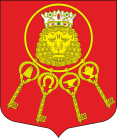 Внутригородское муниципальное образование Санкт-Петербурга муниципальный округ Владимирский округМЕСТНАЯ АДМИНИСТРАЦИЯ(МА МО МО Владимирский округ)Правды ул., д. 12, Санкт-Петербург, 191119, т/ф +7(812) 713-27-88, +7(812) 710-89-41, e-mail:  sovetvo@mail.ruсайт: владимирскийокруг.рф,  ИНН  7840328382   КПП  784001001   ОКТМО  40913000   ОГРН  1057813015149ПОСТАНОВЛЕНИЕ17.06.2022									                     № 02-03/182В соответствии с Федеральным законом от 27.07.2010 № 210-ФЗ «Об организации предоставления государственных и муниципальных услуг» Местная Администрация внутригородского муниципального образования Санкт-Петербурга муниципальный округ Владимирский округ ПОСТАНОВЛЯЕТ: 	1. Внести изменения в Административный регламент по предоставлению Местной Администрацией внутригородского муниципального образования Санкт-Петербурга муниципальный округ Владимирский округ, осуществляющей отдельные государственные полномочия Санкт-Петербурга по организации и осуществлению деятельности по опеке 
и попечительству, назначению и выплате денежных средств на содержание детей, переданных на воспитание в приемные семьи, в Санкт-Петербурге, государственной услуги по выдаче предварительного разрешения органа опеки и попечительства на совершение сделок с имуществом несовершеннолетних (подопечных) (далее - Регламент):	1.1.  Изложить пункт 2.9.2. Регламента в следующей редакции: «Перечень оснований для отказа в  предоставлении государственной услуги:Решение об отказе в предоставлении государственной услуги по выдаче предварительного разрешения органа опеки и попечительства на совершение сделок 
с имуществом несовершеннолетних (подопечных), принимается в следующих случаях: заявление законных представителей о выдаче предварительного разрешения органа опеки и попечительства на совершение сделки с имуществом несовершеннолетнего (подопечного) до 14 лет не соответствует требованиям, предусмотренным настоящим административным регламентом; заявление законных представителей о выдаче предварительного разрешения органа опеки и попечительства на совершение сделки с имуществом несовершеннолетнего (подопечного) от 14 лет не соответствует требованиям, предусмотренным настоящим административным регламентом; заявление несовершеннолетнего (подопечного) от 14 лет, не признанного судом недееспособным, о выдаче предварительного разрешения органа опеки и попечительства 
на совершение сделки с имуществом несовершеннолетнего (подопечного) не соответствует требованиям, предусмотренным настоящим административным регламентом; заявители, указанные в заявлении, обратились в орган местного самоуправления 
за предоставлением государственной услуги по выдаче предварительного разрешения органа опеки и попечительства на совершение сделок с имуществом несовершеннолетних (подопечных) не по месту жительства или месту пребывания несовершеннолетнего (подопечного), в отношении которого обращаются заявители; заявители, указанные в заявлении,  не имеют полномочий по предоставлению интересов несовершеннолетнего (подопечного), в отношении которого они обратились 
за предоставлением государственной услуги по выдаче предварительного разрешения органа опеки и попечительства на совершение сделок с имуществом несовершеннолетних (подопечных); заявление о выдаче предварительного разрешения органа опеки и попечительства 
на совершение сделки с имуществом несовершеннолетнего (подопечного), имеющего более одного законного представителя, подано одним из законных представителей, 
и не предоставлены документы, подтверждающие право законного представителя выступать от имени другого законного представителя; не представлены документы, необходимые в соответствии с нормативными правовыми актами для предоставления государственной услуги по выдаче предварительного разрешения органа опеки и попечительства на совершение сделок с имуществом несовершеннолетних (подопечных), подлежащие представлению заявителями; представленные заявителями документы имеют неудостоверенные исправления, нечитаемые части текста либо нечитаемые оттиски штампов и печатей, наличие которых 
не позволяет однозначно толковать их содержание; заявители представили копии документов, не заверенные нотариально, 
без предъявления оригиналов документов или их нотариально заверенных копий; заявление о выдаче предварительного разрешения органа опеки и попечительства 
на совершение сделки с имуществом несовершеннолетнего (подопечного) содержит просьбу заявителей, противоречащую действующему законодательству Российской Федерации».2. Настоящее постановление вступает в силу со дня его официального опубликования (обнародования).3. Контроль за выполнением настоящего постановления возложить на руководителя отдела опеки и попечительства Местной Администрации внутригородского муниципального образования Санкт-Петербурга муниципальный округ Владимирский округ. О внесении изменений в Административный регламент по предоставлению Местной Администрацией внутригородского муниципального образования Санкт-Петербурга муниципальный округ Владимирский округ, осуществляющей отдельные государственные полномочия Санкт-Петербурга по организации и осуществлению деятельности по опеке и попечительству, назначению и выплате денежных средств на содержание детей, переданных на воспитание в приемные семьи, в Санкт-Петербурге, государственной услуги по выдаче предварительного разрешения органа опеки и попечительства на совершение сделок с имуществом несовершеннолетних (подопечных), утвержденный постановлением Местной Администрации внутригородского муниципального образования Санкт-Петербурга муниципальный округ Владимирский округ от 02.02.2021 № 02-03/52 Глава Местной Администрации                                          П.Г. Небензя